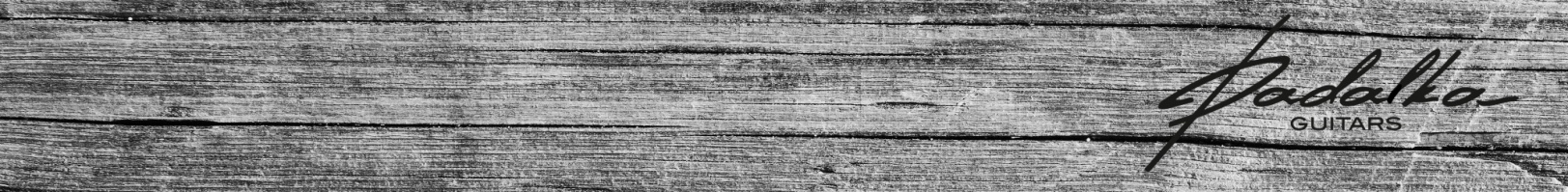 Наименование инструмента: Ваше имя: Контактный e-mail: Общие данныеОбщие данныеМодель                                                             Neptune / SaturnДлина мензуры               25,5'' / 26,5'' / 27'' / 28'' / МультимензураКоличество струн                                                          6 / 7 / 8Способ крепления грифа                                        На болтах (указать тип крепежа) / вклеенный Обычная /  на левую руку Информация о грифеИнформация о грифе Количество ладов                                                                24 Материал ладов / размерНейзильбер -  2.28х1.4мм /  2.54х1.3мм /  2.79х1.45ммСталь - 2.28х1.4мм /  2.54х1.3мм /  2.79х1.45ммБронзовый сплав (Evo Gold) 2.28х1.4мм  /  2.79х1.45мм Количество слоёв грифа                              Цельный / 3 / 5 / 7 Материал грифа                                                         см.прайс Материал накладки                                                          см.прайс Радиус накладки                   12” 14'' 16''  20''  37'' мультирадиусТолщина грифа / Профиль Толщина 18-20мм / 19-21мм / 20-22мм / Профили ‘’C’’ / ‘’U’’Форма головы                                                    прямая / волнаОкантовка накладки        1 или 2 слойная / дерево или пластик Маркеры                     точки перламутр или дерево (2, 4, 6 мм) /                                           блоки из дерева / кольца алюминиевые Разметка грифа сбоку точки: перламутр / пластик / дерево / алюминий / luminlay ИнкрустацияПорожек                         Графит (Япония) / Graphtech (Канада) / Hipshot Zero Friction / Кость Цвет головы грифа / шпон / тип покрытияМатовый лак / Глянцевый лак / Масло (прозрачное)Цвет обратной стороны грифа / тип покрытияМатовый лак / Глянцевый лак / Масло (прозрачное)Усиление грифа           Стандартное (12-24 лад) / на всю длинуАнкер                            Односторонний + кольцо / двусторонний    Для мультимензурных инструментов только двустороннийПримечанияИнформация о корпусеИнформация о корпусеМатериал корпуса                                                       см.прайсЧамберинг (облегчение корпуса под топом)Материал  топа                                                           см.прайсЦвет / тип покрытия корпуса Матовый лак / Глянцевый лак / Масло (прозрачное)Цвет / тип покрытие топа Матовый лак / Глянцевый лак / Масло (прозрачное)Крышка тембр блока /                                     пластик / деревоКрепление крышки                              шурупы, болты, магнитыПримечанияФурнитура / электроникаФурнитура / электроникаТюнеры/ Зацепы       Hipshot Headless System / Mera SubmarineЦвет фурнитуры                                    хром / черный / золотоСтруны (калибр) / СтройТип джека                                       только трубчатый под угломРучки регуляторов                  Gotoh Dome-style / Hipshot O-ringДатчикиКонфигурация потенциометров громкость, тон, 3/5-поз переключ.+ вариант распайки (см. схемы)Отсечка            нет / на переключ. / на пуш-пуле / на мини туглеПереключатель датчиков    для 3-поз перекл.: blade или toggleКрепление ремня                                                            ремнедержатели Gotoh или стреплоки Schaller ПримечанияДополнительная информацияДополнительная информацияСтрана / город  для транспортировкиСтандартная упаковка  / Кейс / РеменьПримечания